OSNOVNA ŠKOLA – SCUOLA ELEMENTARE „GIUSEPPINA MARTINUZZI“	 PULA – POLA	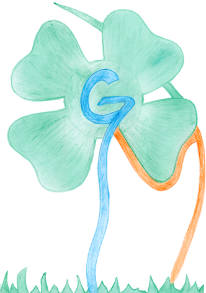 Santoriova,1  Tel. 052/ 543 388; E-mail: martinuzzi@os-giuseppina-martinuzzi-pu.skole.hr	OIB 09264142870    KLASA:/SIGL.AMM.: 112-02/20-03/01URBROJ:/NUM.PROT.: 2168/01-55-51-20-02-16 Pula-Pola, 9.3.2020.POZIV KANDIDATIMA -INVITO AI CANDIDATIprijavljenim na natječaj za popunu radnih mjesta, objavljen 25. veljače 2020. 	          che soddisfano i criteri del concorso pubblicato in data 25 febbraio 2020.Na temelju članka 14.-17. Pravilnika o načinu i postupku zapošljavanja u OŠ-SE Giuseppina Martinuzzi Pula-Pola (u nastavku: Pravilnik) i Pravilnikom o izmjenama i dopunama Pravilnika o načinu i postupku zapošljavanja OŠ-SE Giuseppina Martinuzzi Pula-Pola, pozivaju se na razgovor-intervju kandidati prijavljeni na natječaj za popunu radnih mjesta:In conformità con l'articolo 14-17 del Regolamento della OŠ-SE Giuseppina Martinuzzi Pula-Pola sulle modalità di assunzione (a seguito: Regolamento) e del Regolamento sulle modifiche del Regolamento sulla procedura e le modalità di assunzione della OŠ-SE Giuseppina Martinuzzi Pula –Pola, si inviatano a colloquio i candidati che hanno presentato la domanda di assunzione per i seguenti posti di lavoro:1 učitelj njemačkog jezika (m/ž), 20 sati tjednog radnog vremena na neodređeno vrijeme – matična škola1 učitelj likovne kulture (m/ž) za 21 sati tjednog radnog vremena na neodređeno vrijeme– matična škola 1 učitelj razredne nastave u produženom boravku (m/ž), 40 sati tjednog radnog vremena na određeno vrijeme do 26.06.2020. - PO Šišan2 učitelja razredne nastave u produženom boravku (m/ž), 40 sati tjednog radnog vremena na određeno vrijeme do 26.06.2020. - matična škola1 učitelj razredne nastave u produženom boravku (m/ž), 40 sati tjednog radnog vremena na određeno vrijeme do 26.06.2020. – PŠ Galižana1 učitelj tehničke kulture (m/ž), 16 sati tjednog radnog vremena na neodređeno vrijeme – matična škola1 učitelj matematike (m/ž), 11 sati tjednog radnog vremena na neodređeno vrijeme – matična škola1 učitelj geografije (m/ž), 40 sati tjednog vremena na neodređeno vrijeme – matična škola1 insegnante di lingua tedesca (m/f) per 20 ore settimanali, tempo indeterminato - scuola centrale1 insegnante di cultura artistica (m/f) per 21 ore settimanali, tempo indeterminato - scuola centrale1 insegnante di classe per il doposcuola (m/f) per 40 ore settimanali, tempo determinato fino al 26/06/20 - SP di Sissano2 insegnanti di classe per il doposcuola (m/f) per 40 ore settimanali, tempo determinato fino al 26/06/20 - scuola centrale1 insegnante di classe per il doposcuola (m/f) per 40 ore settimanali, tempo determinato fino al 26/06/20 - SP di Gallesano1 insegnante di cultura tecnica (m/f) per 16 ore settimanali, tempo indeterminato - scuola centrale1 insegnante di matematica (m/f) per 11 ore settimanali, tempo indeterminato - scuola centrale1 insegnante di geografia (m/f) per 40 ore settimanali, tempo indeterminato - scuola centraleRazgovor s kandidatima-intervju provest će Povjerenstvo za procjenu i vrednovanje kandidata imenovano Odlukom, KLASA: 100-01/19-01/01,URBROJ: 2168/01-55-51-01-19-01, od 04. rujna 2019. godine. Razgovor će se održati u prostoru OŠ-SE Giuseppina Martinuzzi Pula-Pola.Il colloquio con i candidati sarà fatto con la Commissione per la valutazione dei candidati, nominata con la Delibera, Classe 100-01/19-01/01, N.protoc. 2168/01-55-51-01-19-01 del 4 settembre 2019. Il colloquio si svolgerà presso la OŠ-SE Giuseppina Martinuzzi Pula-Pola.Razgovor s kandidatima-intervju bit će održan u utorak 17. ožujka 2020. godine sa početkom u 10,40 sati prema sljedećem rasporedu:Il colloquio con i candidati si svolgerà martedì 17 marzo 2020 con inizio alle ore 10:40, con il seguente ordine10:40 Raoul Marini10:50 Aleksandra Dokoza11:00 Ana Kmet11:10 Igor Gustini,11:20 Vanja Ujčić11:30 Natalia Carraro  11:40 Sandra Perinić11:55 Goran Ledenčar3.   Razgovor s kandidatom-intervju provodi se putem odgovora kandidata na postavljena pitanja.     	 Il colloquio consiste delle risposte fornite dal candidato alle domande poste.        4.   Prilikom razgovora s kandidatom članovi Povjerenstva procjenjuju komunikacijske i socijalne                                   vještine, motivaciju i interese kandidata za rad u Školi.	 Nel corso del colloquio con il candidato, i membri della Commissione valutano le sue abilità               comunicative e sociali, la motivazione e l'interesse del candidato per il lavoro a Scuola.        5.   Po dolasku na razgovor-intervju od kandidata će biti zatraženo predočenje odgovarajuće          identifikacijske isprave radi utvrđivanja identiteta.       All'arrivo, al candidato sarà richiesto di esibire un documento atto ad attestarne l'identità.6.   Kandidat koji ne može dokazati identitet ne može pristupiti razgovoru-intervju.	 Il candidato che non potrà dimostrare la propria identità, non potrà accedere al colloquio.7.   Ako se kandidat navedenog dana ne odazove ovom pozivu, smatra se da je odustao od       natječajnog postupka.           La mancata presenza del candidato al colloquio sarà considerata una rinuncia al concorso. Nakon provedenog razgovora-intervjua, provjera radnih i stručnih sposobnosti provesti će se istoga dana i testiranjem u 14.00 sati, i to za radna mjesta učitelja, stručnih suradnika te ostalih zaposlenika  kada je zakonom i natječajem određeno potrebno znanje jezika i pisma nacionalne manjine u mjeri koja omogućava izvođenje nastave ili obavljanje poslova iz njihovog djelokruga rada.Testiranje će se provesti i pismenim putem, zajedno za sve kandidate s unaprijed pripremljenim pitanjima koja moraju biti istovjetna za sve kandidate koji se prijavljuju za dato radno mjesto, a koje će izraditi Povjerenstvo za procjenu i vrednovanje kandidata.Al termine del colloquio orale, alle ore 14:00 dello stesso giorno, verrà svolta la prova di competenza professionale e lavorativa per i posti di lavoro di insegnanti, collaboratori professionali e altri dipendenti nei casi previsti dalla Legge e dal bando, ai fini di poter constatare il livello di conoscenza della lingua e della scrittura della minoranza nella misura in cui ciò consente l`insegnamento e lo svolgimento delle mansioni nell'ambito delle loro attività lavorative.Le prove verranno svolte in forma scritta, contemporaneamente per tutti i candidati con domande preparate in precedenza e che saranno identiche per ogni candidato in base al posto di lavoro a cui si aderisce, le quali saranno preparate dalla Commissione per la valutazione dei candidati.Nakon provedenog razgovora-intervjua i testiranja Povjerenstvo utvrđuje rang listu kandidata sukladno Pravilniku  prema ukupnom broju bodova ostvarenih temeljem razgovora-intervjua i testiranja te sastavlja zapisnik o provedenom postupku kojeg potpisuju svi članovi Povjerenstva.Al termine del colloquio e della prova scritta, la Commissione formula la classifica dei candidati in base al punteggio ottenuto nel corso degli stessi e verbalizza la procedura in conformita` al Regolamento. Il verbale dovra` essere firmato da tutti i membri della Commissione. Povjerenstvo za procjenu i vrednovanje kandidata     					La Commissione per la valutazione dei candidati